PEMETAAN BANJIR MENGGUNAKAN APLIKASI SYSTEM FOR AUTOMATED GEOSCIENTIFIC  ANALYSES (SAGA) DI SUNGAI SULIN KABUPATEN LOMBOK TENGAHTugas AkhirUntuk memenuhi sebagian persyaratanmencapai derajat sarjana S – 1 Jurusan Teknik Elektro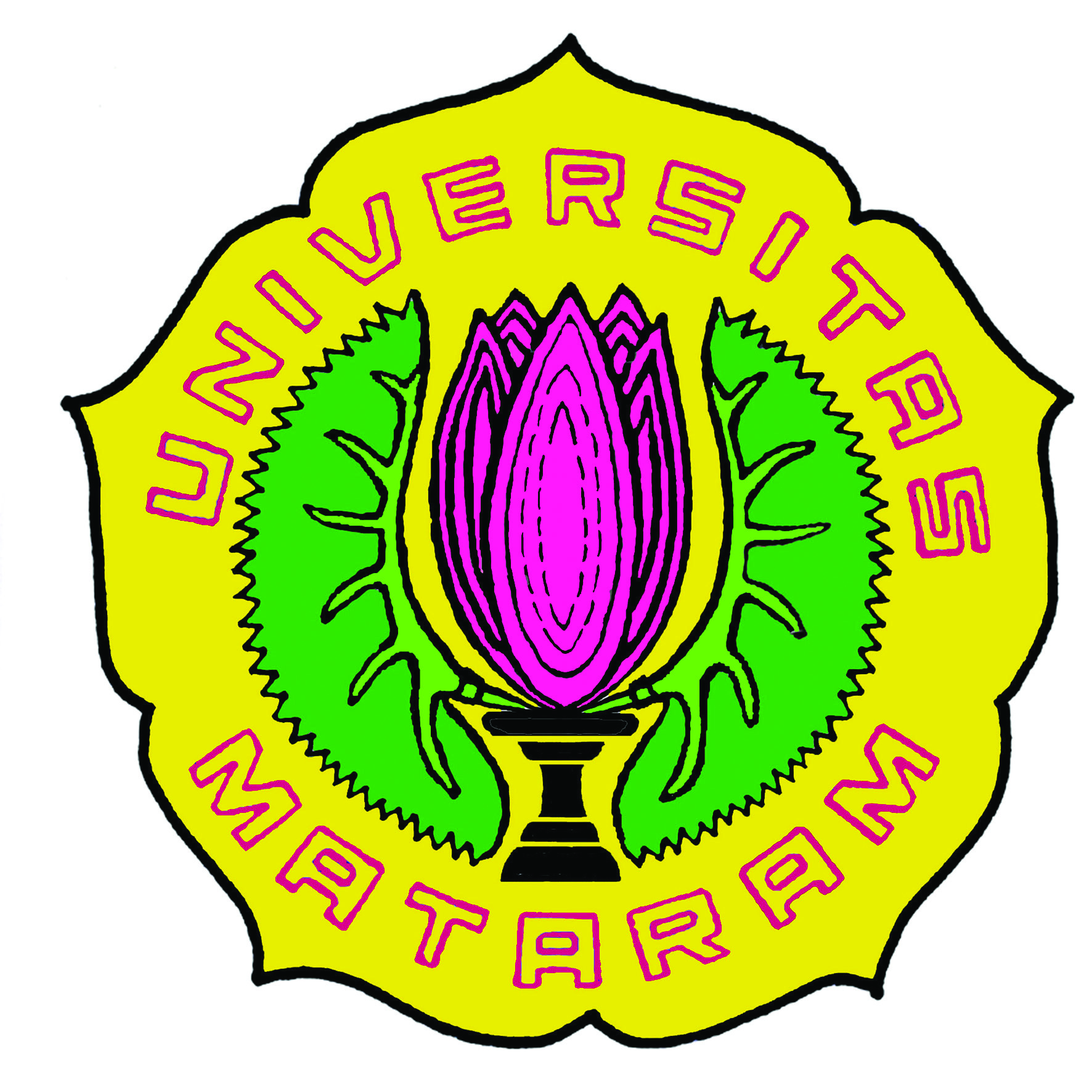 Oleh:BASRI RAHMANF1B 110 070 JURUSAN TEKNIK ELEKTROFAKULTAS TEKNIKUNIVERSITAS MATARAM2016